PREDSEDA NÁRODNEJ RADY SLOVENSKEJ REPUBLIKYČíslo: CRD-1602/2017, 1609/2017, 1619/2017,           CRD-1846/2017, 1841/2017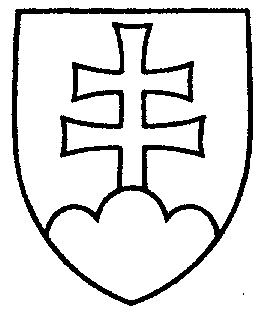 761ROZHODNUTIEPREDSEDU NÁRODNEJ RADY SLOVENSKEJ REPUBLIKYz 25. októbra  2017o pozmenení lehoty na pridelenie návrhov zákonov výborom Národnej rady Slovenskej republiky	P o z m e ň u j e m	svoje rozhodnutia z 25. a 26. septembra 2017 č. 747 (tlač 672, tlač 679 a tlač 687), 
č. 736 (tlač 716) a č. 746 (tlač 726), a to v časti B tak, že      u r č u j e m  lehotu na prerokovanie návrhov zákonov     v druhom čítaní vo výboroch do 26. januára 2018 a v gestorskom výbore 
do 29.  januára 2018.Andrej   D a n k o   v. r.